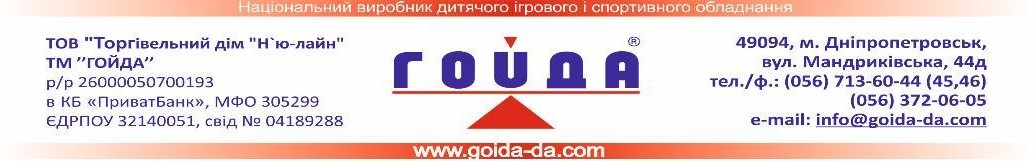 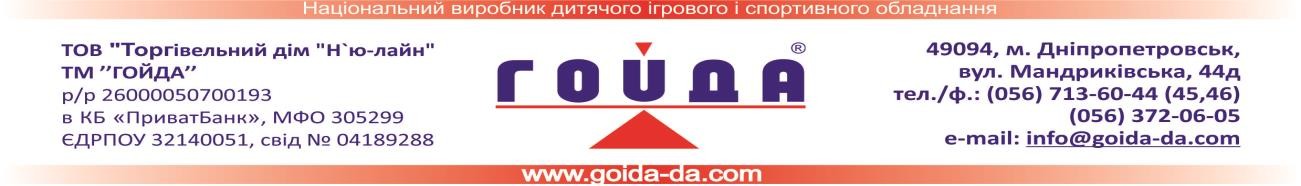 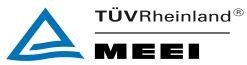 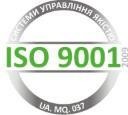 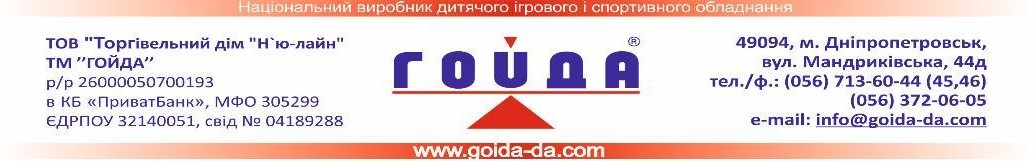 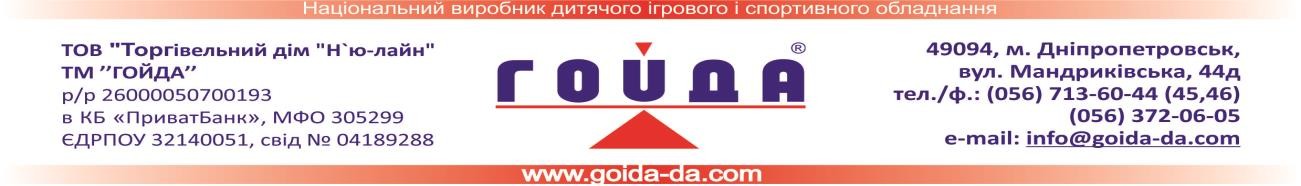 Комерційна пропозиція на облаштування міні-стадіону (100 м.кв.)за адресою: вул. Менахем-Мендел Шнеєрсона 13а, КЗО «ДНЗ №195 ДМРМенеджер, тел.066 732 21 21; 097 317 61 47№Зовнішній виглядКодНайменування виробуРозміри(L*B*H)Ціна, кВ. з ПДВОд.вимі руКіл- тьСума, кВ. з ПДВ1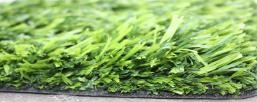 Штучне покриття (трава) + додаткові матеріали для влаштування штучного покриття (пісок, гумова крихта, клей, стрічка, дренажна основа)висота ворсу=40мм (+/-1)1700,00м.кв.65110500,002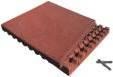 KR-3.05Гумове покриття (за 1 кв.м.)0,5х0,5х0,041400,00м24563000,00Разом без ПДВ:Разом без ПДВ:Разом без ПДВ:Разом без ПДВ:Разом без ПДВ:Разом без ПДВ:ПДВ :ПДВ :ПДВ :ПДВ :ПДВ :ПДВ :Всього з ПДВ:Всього з ПДВ:Всього з ПДВ:Всього з ПДВ:Всього з ПДВ:Всього з ПДВ:Всього з ПДВ:17350,00